Management Accountant	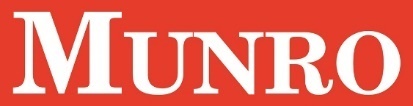 Location:	CambridgeType:		PermanentRemuneration:	Dependant on experienceThe roleThe Company has seen some exceptional growth in recent years and we need to constantly develop our back office systems and procedures to support the business. We are therefore seeking to strengthen our Accounts team following an internal promotion with the appointment of an experienced Management Accountant. Who we’re looking forThe ideal candidate will be at least AAT qualified with the relevant Management Accounting experience, the main elements of the role will include:Preparation of the management accounts, ensuring all balances have accurate reconciliations. Responsibility of the accounts for one of the companies entities from transactional processing through to management accounts. Completion of the various returns and maintaining relationships with the external bodies (HMRC, Bank…)Ensure accurate and timely inter-company accounting and invoicing.In-depth knowledge of the use and development of finance IT.Responsible for running the monthly Salaries runProviding cover for the processing of the weekly wages and other accounting functions.You must enjoy a hands-on approach to your job and show a meticulous attention to detail. With an inclusive and confident manner when presenting your point of view you will be a key support for business unit managers.Working for MunroThis is an exciting time to join the company as it continues to increase in size and turnover through a mix of organic growth and acquisition. The constant change brings many challenges with a genuine opportunity for personal and professional development. To apply Please send a full CV and covering letter demonstrating your suitability for this role to: recruitment@munrogroup.co.uk STRICTLY NO AGENCIES